Казахский научно-исследовательский институт онкологии и радиологии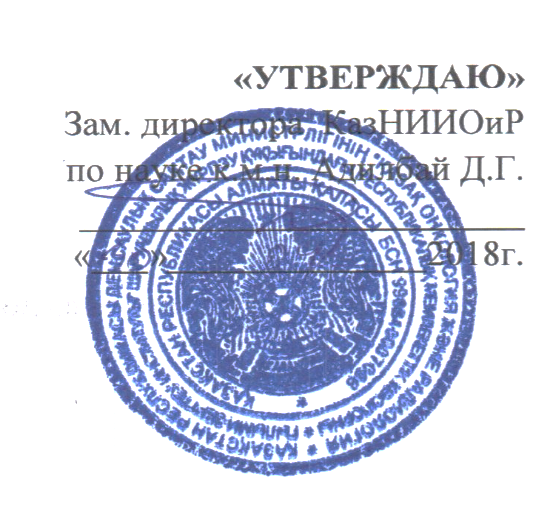 КАЛЕНДАРНО-ТЕМАТИЧЕСКИЙ ПЛАННаименование цикла: «Лучевая терапия»Вид обучения: повышение квалификации (ПК)Контингент курсантов: врачи-радиологи онкодиспансеровСроки проведения: 01.10-06.10.2018Количество учебных часов на цикле: 54/1 неделяЛекции: 8 ч.Семинарских занятий: 8 ч.Практических занятий: 20 ч.Самостоятельная работа слушателя: 18 ч.Форма контроля: тестирование, экзаменАлматы 2018Календарно-тематический план составлен на основании:-рабочей учебной программы;Календарно-тематический план составлен: д.м.н. Тельгузиевой  Ж.А.Название цикла: «Лучевая терапия»Дата проведения: 01.10-06.10.2018Место проведения: на базе КазНИИОиРДата и время проведенияДата и время проведенияНаименование темыЧасыЧасыЧасыЧасыФ.И.О. преподавателяДата и время проведенияДата и время проведенияНаименование темылекциисеминаровпракзанятСРСФ.И.О. преподавателя01.1008.30-09.20Основные  организации службы радиационной онкологии. Организация радиологической службы в РК  13Тельгузиева Ж.А.01.1009.25-10.15Лучевая терапия злокачественных опухолей головы и шеи1Тельгузиева Ж.А.01.1010.20-11.10Основные  организации службы радиационной онкологии. Организация радиологической службы в РК  1Тельгузиева Ж.А.01.1011.15-14.05Лучевая терапия злокачественных опухолей головы и шеи3Тельгузиева Ж.А.02.1008.30-09.20Лучевая терапия злокачественных опухолей органов грудной клетки13Тельгузиева Ж.А.02.1009.25-10.15Лучевая терапия злокачественных  органов желудочно-кишечного тракта.1Тельгузиева Ж.А.02.1010.20-11.10Лучевая терапия злокачественных опухолей головы и шеи1Тельгузиева Ж.А.02.1011.15-14.05Лучевая терапия злокачественных опухолей органов грудной клетки3Тельгузиева Ж.А.03.1008.30-09.20Лучевая терапия злокачественных опухолей органов малого таза13Тельгузиева Ж.А.03.1009.25-10.15Лучевая терапия злокачественных опухолей органов грудной клетки1Тельгузиева Ж.А.03.1010.20-13.10Лучевая терапия злокачественных  органов желудочно-кишечного тракта.3Тельгузиева Ж.А.03.1013.15-14.05Лучевая терапия злокачественных опухолей органов малого таза1Тельгузиева Ж.А.04.1008.30-09.20Лучевая терапия злокачественных  опухолей костей, мягких тканей, кожи.13Тельгузиева Ж.А.04.1009.25-10.15Лучевая терапия злокачественных  органов желудочно-кишечного тракта.1Тельгузиева Ж.А.04.1010.20-11.10Лучевая терапия злокачественных опухолей органов малого таза1Тельгузиева Ж.А.04.1011.15-14.05Лучевая терапия злокачественных  опухолей костей, мягких тканей, кожи.3Тельгузиева Ж.А.05.1008.30-09.20Лучевая терапия рака молочной железы.13Тельгузиева Ж.А.05.1009.25-10.15Лучевая терапия злокачественных опухолей органов малого таза1Тельгузиева Ж.А.05.1010.20-11.10Лучевая терапия злокачественных  опухолей костей, мягких тканей, кожи.1Тельгузиева Ж.А.05.1011.15-14.05Лучевая терапия рака молочной железы.3Тельгузиева Ж.А.06.1008.30-09.20Лучевые реакции и осложнения.13Тельгузиева Ж.А.06.1009.25-10.15Лучевая терапия рака молочной железы.1Тельгузиева Ж.А.06.1010.20-11.10Лучевые реакции и осложнения.1Тельгузиева Ж.А.06.1011.15-14.05Лучевые реакции и осложнения.3Тельгузиева Ж.А.Итого:Итого:Итого:882018